Государственное учреждение образования«Ясли – сад №21 г.Светлогорска»ОПИСАНИЕ ОПЫТА ПЕДАГОГИЧЕСКОЙ ДЕЯТЕЛЬНОСТИ«ИСПОЛЬЗОВАНИЕ ТАКТИЛЬНЫХ ИГР В РАЗВИТИИ РЕЧЕВОЙ АКТИВНОСТИ ДЕТЕЙ ПЕРВОЙ МЛАДШЕЙ ГРУППЫ»                                           Роговцова Оксана Евгеньевна,                                                          воспитатель дошкольного образования                              тел.:+375 29 369 22 31                                                   e-mail: svetlsad_21@mail.gomel.byАктуальность опытаДошкольный возраст – это период активного усвоения ребенком разговорного языка, становления и развития всех сторон речи – фонетической, лексической, грамматической. Полноценное владение родным языком в дошкольном детстве является необходимым условием решения задач умственного, эстетического и нравственного воспитания детей дошкольного возраста в максимально сенситивный период развития. Чем раньше будет начато обучение родному языку, тем свободнее ребенок будет им пользоваться в дальнейшем, это фундамент для последующего систематического изучения родного языка.Дошкольный возраст - этап активного речевого развития. В формировании речи ребенка большую роль играет его окружение, а именно, родители и педагоги. От того, как они говорят с ним, сколько внимания уделяют речевому общению с ребенком, во многом зависит успех дошкольника в усвоении языка.Хорошая речь - важнейшее условие всестороннего полноценного развития детей дошкольного возраста. Чем богаче и правильнее у ребенка речь: тем легче ему высказывать свои мысли, шире его возможности в познании окружающей действительности, содержательнее и полноценнее отношения со сверстниками и взрослыми, активнее осуществляется его психическое развитие.Дети дошкольного возраста не способны самостоятельно овладеть образной, грамматически оформленной речью. Только благодаря подражанию разговорной речи взрослых  они могут освоить родной язык. Красивая, богатая синонимами речь может раскрыть потенциал ребенка, позволит ему увереннее чувствовать себя в обществе. Нормально развивающиеся дети дошкольного возраста стремятся к общению со сверстниками и взрослыми, активно налаживают контакты с помощью речи.Почему же тогда стоит проблема овладения родным языком? Это связано, прежде всего, с занятостью родителей и безынициативностью в разговоре с ребенком, а так же большой ролью употребления гаджетов в воспитании и обучении. «Занятие» на планшете или телефоне в принципе безобидное, и так же присутствует речь героя мультфильма, или героя игры, но речь это не подражание отдельным словам и не запоминание чужих слов, а речь это общение, когда ребенок не только слушает, но и отвечает, поддерживая диалог.Поэтому к школьному возрасту речь ребенка становится бедна, монотонна,  состоящая из простых предложений с недостаточным словарным запасом, с употреблением сленговых выражений, запинками и не имеющая эмоциональной окраски. Встречаются случаи невозможности вести диалог или даже составить рассказ по картинке.Таким образом, возникла необходимость поиска эффективных направлений в работе, методов и приемов, способствующих развитию речевой активности  у детей первой младшей группы.На сегодняшний день существует много разнообразных  методик, современных приемов и технологий, с помощью которых можно регулировать процесс речевой активности у воспитанников. Одной из них является использование тактильных игр. Учитывая, что у детей 2-3 лет наглядно – действенное мышление и ведущим видом деятельности, является игра, тактильные игры, как  игровой материал, который способствует развитию тактильных ощущений, любознательности, развитию умственных способностей, а также речи ребенка.На основании вышеизложенного,  целью моей педагогической деятельности стало использование тактильных  игр в развитии речевой активности воспитанников  первой младшей группы.	Для эффективности реализации поставленной цели были определены следующие задачи: изучить научно – методическую литературу по данной теме;пополнить развивающую предметно-пространственную среду разнообразными видами тактильных игр;создать условия для использования тактильных игр в образовательном процессе по развитию речевой активности;развивать потребность в общении, коммуникативной функции речи.Длительность работы над опытомIэтап: сентябрь 2018 – сентябрь 2019;II этап: сентябрь 2019 – май 2020;III этап: май 2020.Ведущая идея опыта состоит в эффективности  использования  тактильных игр, которые развивают речевую активность воспитанников   первой  младшей группы.Описание сути опытаРечевое развитие, как отмечается в учебной программе дошкольного образования – это обеспечение  овладения нормами и правилами родного языка, развитие коммуникативных способностей, элементарное осознание  языковой действительности, подготовку к обучению грамоте. При этом коммуникативная функция рассматривается как основная в речевой деятельности воспитанников, а диалог -  как универсальная форма речевого общения.[6, с. 7] Учитывая особенности дошкольного возраста, как сензитивного периода в речевом развитии, необходимым является создание психолого-педагогических условий.	Для малыша развитие тактильных ощущений имеет очень большое значение! Ручки, ладошки, пальчики ребенка – очень важные части его тела, которые отвечают за развитие мыслительной деятельности. В момент прикосновения ребенка к различной поверхности, в его мозгу происходит много процессов, которые позволяют ему идентифицировать объект, к которому он прикоснулся. Тактильные ощущения - одна из форм общения ребенка с окружающим миром. От развития движений пальцев рук зависит функционирование зон коры головного мозга, отвечающих за речь и ее активность.	Речь  — исторически сложившаяся форма общения людей посредством языковых конструкций, создаваемых на основе определённых правил. Процесс речи предполагает, с одной стороны, формирование и формулирование мыслей языковыми (речевыми) средствами, а с другой стороны — восприятие языковых конструкций и их понимание. Речь считается вербальной коммуникацией. Таким, образом, речь представляет собой психолингвистический процесс, устную форму существования человеческих языков.	Речевая активность – это способность высказаться и воспринимать и понимать речь другого. Это устойчивое свойство личности, обеспечивающее инициативное речевое поведение. 	Таким образом, работа по развитию тактильных ощущений, посредствам использования тактильных игр,  благотворно влияет на развитие всех сторон психики ребенка, в том числе и на речевую активность.	Речевая активность детей зависит от того, как устроена окружающая среда его жизни. Из какого иллюстративного материала, из каких игрушек, из какого оборудования и из каких пособий она состоит. Она зависит и от того, каков развивающий потенциал в играх, как они располагаются, доступны ли они для того, чтобы ребенок мог осуществлять самостоятельную деятельность.Чтобы ребенок своевременно и качественно овладел устной речью, необходимо, чтобы он пользовался ею как можно чаще, вступая в контакт со сверстниками и взрослыми, т. е. обладал определенной речевой активностью.     При нормальном становлении речи этот процесс протекает незаметно, сам собой, а  педагогически  правильная организация жизни и общения детей дошкольного возраста позволяет ускорить формирование речевой активности.Причинами снижения речевой активности у детей дошкольного возраста могут быть ухудшение состояния здоровья, глобальное снижение уровня речевой культуры в обществе, существенное сужение объема «живого» общения родителей и детей, недостаточное внимание педагогов к речевому развитию у детей. Чем лучше будет развита речь ребенка в дошкольные годы, тем выше гарантия успешного его школьного обучения.  Выдающиеся зарубежные ученые в области дошкольной педагогики (Ф. Фребель, М. Монтессори, О. Декроли), а также известные представители отечественной дошкольной педагогики и психологии (Е. И. Тихеева, А. В. Запорожец, А. П. Усова, Н. П. Саккулина, Л. А. Венгер, Э. Г. Пилюгина, Н. Б. Венгер и др.) справедливо считали, что тактильно-двигательное развитие (через использование тактильных игр), направленно на обеспечение развития речевой активности у детей дошкольного возраста. Таким образом, тактильные игры – это игры, направленные на восприятие окружающего мира с помощью рецепторов кожи, способствующие развитию речевой активности детей дошкольного возраста.Начиная работу по использованию тактильных игр, как средства развития речевой активности воспитанников, я учитывала требования, предъявляемые к различным материалам и предметам, к организации развивающей предметно-пространственной среды. Исходя из них, я определила, что тактильные игры соответствуют данным требованиям, а именно таким компонентам как:содержательно-насыщенный, развивающий  (чем больше различных элементов будет использовано, тем более интересна будет игра детям);доступный  (игры должны быть  изготовлены с учётом возрастных особенностей и  находиться в свободном доступном месте, что доставляет детям радость, развивает у них интерес к изучению нового);безопасный (все используемые материалы безопасны для использования детьми);здоровьесберегающий (все детали сделаны из прочных материалов);эстетически-привлекательный (основной фон яркий; предметы разных форматов и цветов).На основании изучения функциональности тактильных игр и их особенностей была проведена работа по созданию условий для использования тактильных игр в образовательном пространстве:созданы комплексы игр направленных на развитие тактильных ощущений, развития речевой активности: ткани на ощупь, волшебный мешочек, игры с жидкостями, игры с крупами, тактильный коврик, тактильные аппликации, аппликации с крупами, аппликации с разными материалами и т.д. (Приложение 1);разработаны конспекты занятий по образовательной области «Развитие речи и культуры речевого общения», «Ребенок и общество», «Элементарные математические представления», «Изобразительное искусство», «Художественная литература» с использованием тактильных игр (Приложение 2); разработаны сценарии различных видов детской деятельности: художественной, игровой, предметной и т.д. с использованием тактильных игр  (Приложение 3);разработаны презентации для законных представителей воспитанников «Развитие речевой активности у воспитанников через развитие тактильных ощущений», консультации «Тактильные игры дома», памятки «Развиваем речь играя».Планируя работу над  изготовлением тактильных игр, определяла, в каких видах деятельности они будут использоваться, продумывала их размещение, разнообразие предметов, которые обязательно должны быть функциональными и интересными для воспитанников и способствовали активизации их  речевой активности. Гармоничность сочетания разнообразных форм, размеров, фактуры, цветовой гаммы предметов, естественные качества природных материалов не только позволяют воспитанникам освоить новые ощущения, но и создают особый эмоциональный настрой. Полноценно организованная тактильная среда позволяет через развитие тактильной чувствительности расширить представления о различных предметах и объектах окружающей действительности, стимулируют развитие речевой активности воспитанников.Используя тактильные игры, в нерегламентированной и специально организованной  деятельности, воспитанники с удовольствием занимаются со шнуровками, пуговицами, различными фактурами, на которые интересно нажимать, щупать, гладить. Так при организации игры - занятия тактильную игру использую в начале – организация сюрпризного момента «Опиши, кто в гости пришел?», «Чудесный мешочек» и т.д., где уже на первом этапе организованной деятельности идет процесс речевой активности воспитанников, побуждая их описывать предметы, спрятанные от их глаз, высказывать предположения, проявлять любознательность. В ходе проведения игр – занятий по образовательным областям «Развитие речи и культура речевого общения», «Ребенок и природа», «Ребенок и общество», «Изобразительное искусство» лепка, «Элементарные математические представления», использую тактильную игру, как игровой прием, побуждая воспитанников к речевой активности, через описание формы предмета («Чудесный мешочек»), его качества («Опиши, что спрятано»), величину,  количество и яркие свойства предметов  («Найди такой же») и т.д.. Нельзя не отметить большую значимость тактильных игр при проведении индивидуальной работы с воспитанниками первой младшей группы. Такие игры как «Опиши на ощупь», «Угадай фигуру», «Закроем окошечки» и т.д. помогли  решить  задачи  направленные на обогащение активного  словаря, грамматического строя речи, звуковой культуры речи,  связной речи. У детей накапливается чувственный опыт, обогащается словарь словами, обозначающими свойства предметов, их качества и т.д.  Воспитанники научились рассказывать о эмоционально значимых событиях, используют высказывания из 2-3 предложений, отвечают на вопросы, устанавливают речевые контакты со сверстниками, сопровождают речью свои действия, задают вопросы. При планировании нерегламентированной деятельности, такого вида детской деятельности как общение, художественная, предметная деятельность тактильные игры способствуют  проявлению интереса к данным видам деятельности. Воспитанники быстро заинтересовываются, удерживают внимание на игровом поле, проявляют интерес к игровым действиям, вступают в диалог, строят короткие предложения. В игре изучают каждую мелкую детальку, которая применялись в изготовлении тактильных игр. Все зависит от задачи, которую я себе поставила при использовании тактильных игр. При обогащении активного словарного запаса воспитанников различными частями речи использовались игровые карточки с дорожками «Веселая дорожка», ребенок, проводя пальчиком по игровому полю соединял предметы между собой  и произносил их названия, обобщал в группы «Кто в домике живет»; обозначал видимые и яркие признаки знакомых предметов «Соберем в корзинку». Глаголами, обозначающими некоторые действия, побуждая ребят соотносить словесное обозначение действий с собственными выразительными движениями  и действиями игрушек «Скажи и найди». Каждая тактильная игра «Чудесный мешочек», «Какой? Какая? Какие?», «Веселая дорожка» и т.д. имеет свои особенности и развивает у ребенка определенные навыки, способности, умения. Для формирования навыков правильного звукопроизношения  и интонационной выразительности речи, умение воспринимать и воспроизводить элементы простых произведений используется тактильные игры с изображением фрагментов сказок («Волшебное пано», «Кто в гости пришел», «Угадай меня», «Найди пару»), детских стихов («Чего не хватает?», «Путаница», «Кто спрятался?»Нельзя не отметить, что тактильные игры использую как средство, для закрепления у воспитанников полученных знаний на играх – занятиях. Так же данные игры развивают не только речевую активность у воспитанников, но и формируют умения отвечать на вопросы, проговаривать отдельные слова, высказываться об игрушках, строить фразы из 3-5 слов. При проведении тактильной игры как «Волшебное пано», «Веселая дорожка», «Кто как песенку поет!», в которых используется игровое поле, ребенку предлагаются разнообразные элементы, которые способствуют при содействии взрослого рассказывать небольшие стихотворения, потешки, сказки, развивать речевой слух и артикуляционный аппарат как основы развития речи. Содействуют  детскому словотворчеству, воспитывают потребность в общении и взаимодействии с окружающими людьми, налаживают микроклимат в детском коллективе.Таким  образом,  тактильные игры  - не просто красивые и интересные игры, а дидактический материал с множеством функций, которые можно использовать для развития речевой активности у воспитанников первой младшей группы.Результативность и эффективностьС помощью использования тактильных игр, у воспитанников  интенсивно увеличился активный словарь, ребенок овладел грамматическим строем родного языка. Овладев речью, воспитанники используют ее не только для обозначения предметов окружающей действительности, но и для выражения своих потребностей.От ситуативной речи ребенок перешел к речи описательной. Воспитанники задают вопросы: Что это? Зачем? и др., действия сопровождают словами, репликами. Применяют в деятельности слова, обозначающие названия предметов и игрушек, сопровождают свои действия речью. Воспитанники проявляют активность и инициативность в речевых контактах  со сверстниками. Передают словами, интонацией содержание сказок, потешек, стихотворения на основе подражания  взрослому. Общаются со взрослыми и сверстниками на близкие темы из личного опыта.Использование тактильных игр с разнообразными предметами, с учетом количества мальчиков и девочек моей группы, помогло мне добиться проявлению повышенного, устойчивого и избирательного интереса к играм, речевой активности, выражению положительных эмоций.Работу по обучению детей взаимодействию с тактильными играми  я построила на формирование у воспитанников проявления самостоятельности в использовании, побуждению интереса, что обеспечило тому, что воспитанники  с удовольствием играют, изучают и  используют в совместной деятельности со взрослым и сверстниками (рассматривание, прикосновение, ощупывание). Воспитанники моей группы произносят звуки в звукоподражательных словах и при разнообразном звуковом сопровождении игровых действий.Применяют в деятельности слова, обозначающие названия предметов и игрушек, сопровождают свои действия речью.Согласовывают слова в предложении. Проговаривают отдельные фразы  вслед за взрослым, договаривает отдельные слова.Воспитанники стали проявлять активность и инициативность в речевых контактах со сверстниками.Ребята научились самостоятельно  взаимодействовать с тактильными играми, выполняя различные игровые действия, решая поставленные задачи, воображаемые игровые ситуации.ЗаключениеПодводя итоги своей работы, могу отметить, что использование тактильных игр  способствует  развитию речевой активности у детей первой младшей группы и одновременно решает задачи, направленные на развитие памяти, внимания, мышления.Опыт работы «Использование тактильных игр в развитии речевой активности у воспитанников первой младшей группы» представлен на семинаре – практикуме в  учреждении дошкольного образования.Для эффективного использования данного опыта необходимо создать условия по применению тактильных игр в образовательном процессе: разработать дидактический материал, игры разных видов, направлений и т.д.  Повысить уровень компетентности  и методической грамотности в вопросах использования тактильных игр в специально организованной и нерегламентированной деятельности с детьми младшего дошкольного возраста. Список  литературыГербова, В. Развитие речи в детском саду. Вторая группа раннего возраста. 2-3 г. / В. Гербова. - М.: Мозаика-Синтез, 2015. - 112 c.Литвинова, О.Э. Речевое развитие детей раннего возраста. Словарь. Звуковая культура речи. Грамматический строй речи. Связная речь. Конспекты занятий. Ч. 1 / О.Э. Литвинова. - СПб.: Детство-Пресс, 2016. - 128 c.Орлянская Р.Р. Речевая активность детей раннего возраста как условие их развития // Современные проблемы науки и образования. – 2015. – № 1-1.;Рузская А.Г. Развитие общения ребенка с взрослыми и сверстниками. / А.Г. Рузская. М.: Академия, 2011. 263 с.Смирнова, Л.Н. Малыш начинает говорить. Развитие речи ребенка от рождения до четырех лет / Л.Н. Смирнова, С.Н. Овчинников. - М.: АСТ, Астрель, 2012. - 175 c.Учебная программа дошкольного образования / министерство образования Республики Беларусь. – Минск : НМУ Нац.ин-т образования, 2019. – 479 с.Янушко, Е.А. Помогите малышу заговорить. Развитие речи детей 1-3 лет / Е.А. Янушко. - М.: Эксмо, 2016. - 424 c.Приложение 1КОМПЛЕКС ТАКТИЛЬНЫХ ИГРТактильная игра «Чудесный мешочек»Цель: обогащение активного словарного запаса детей различными частями речи: именами существительными (название овощей, фруктов, игрушек)Материал: фрукты (овощи, игрушки)Описание:1 вариант – описывает предмет, называет его.2 вариант – описывает предмет, дети угадывают название.«Опиши, кто в гости пришел?»Цель: развитие умения строить описательные фразы из 3-5 слов.Материал: герои знакомых сказок.Описание:1 вариант – описывает героя знакомой сказки.2 вариант – отвечает на задаваемые вопросы взрослого и детей.«Найди такой же»Цель: обогащение активного словаря именами прилагательными, обозначающими яркие признаки знакомых предметов (большой, круглый, гладкий, шероховатый, теплый, холодный и т.д.).Материал: игровые парные карточки с картинками, сделанными из различных материалов.Описание: ребёнку предлагается путем тактильного обследования изображенного предмета на карточке, найти пару. «Закроем окошечки»Цель: развитие речевой активности.Материал: картинки домиков с окошечками, выполненными их разных материалов.Описание:1 вариант -  ребёнку предлагается описать домик по своим ощущениям, найти окошечко, чтоб  спрятать героя.2 вариант -  ребенок задает вопросы, получив ответы, находит соответствующее окошечко и прячет героя.  «Веселая дорожка»Цель: развитие умения употреблять в речи формы множественного числа имен существительных.Материал: карточки с изображением предметов один - много.Описание: ребенку предлагает, проводя пальчиком по игровому полю, соединить предметы между собой, произнести их названия в единственном и множественном числе.«Соберем в корзину»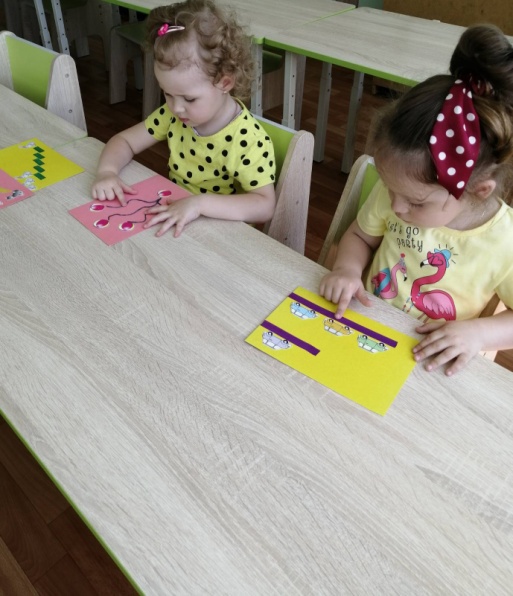 Цель: развитие  умение называть предметы; группировать (создавать группы) по одному признаку.Материал: корзинки, различные тематические предметы.Описание: ребенку предлагается сгруппировать предметы по назначению, по свойствам, по форме, по цвету, сопровождая свои действия рассказом.«Тактильные крышечки».Цель: развитие тактильного восприятия; обогащение активного словаря детей новыми словами, развитие памяти, внимания, воображения; мелкую моторику.Игру можно использовать во всех возрастных группах, усложняя задачи в зависимости от возраста.Материал: крышки, клей, ткань разной фактуры и другие материалы (мех, кожа, крупы).
Описание: ребенку предлагается описать свои ощущения. «Угадай, из чего сделан предмет»Цель: определение фактуры материала при прикосновении; развитие речевой активностиМатериал:  набор предметов с различной фактурой материала (вата, мех, ткань, бумага, кожа, дерево, пластмасса, металл).Описание: на столе находится набор предметов. Воспитатель просит ребенка ощупать предметы и определить, из какого материала изготовлен каждый из них. Затем ребенок закрывает глаза, кладет ладонь на какой-либо предмет и говорит, из чего он сделан.«Платочек для куклы»Цель: определение фактуры материала на ощупь; развитие речевой активности.Материал: непрозрачный мешочек; три куклы в разных платочках (шелковом, ситцевом, шерстяном).Описание: ребенок рассматривает кукол и ощупывает их платочки. Затем платочки складываются в непрозрачный мешочек. Ребенку предлагается на ощупь отыскать нужный платочек для каждой куклы.«Сухой бассейн» 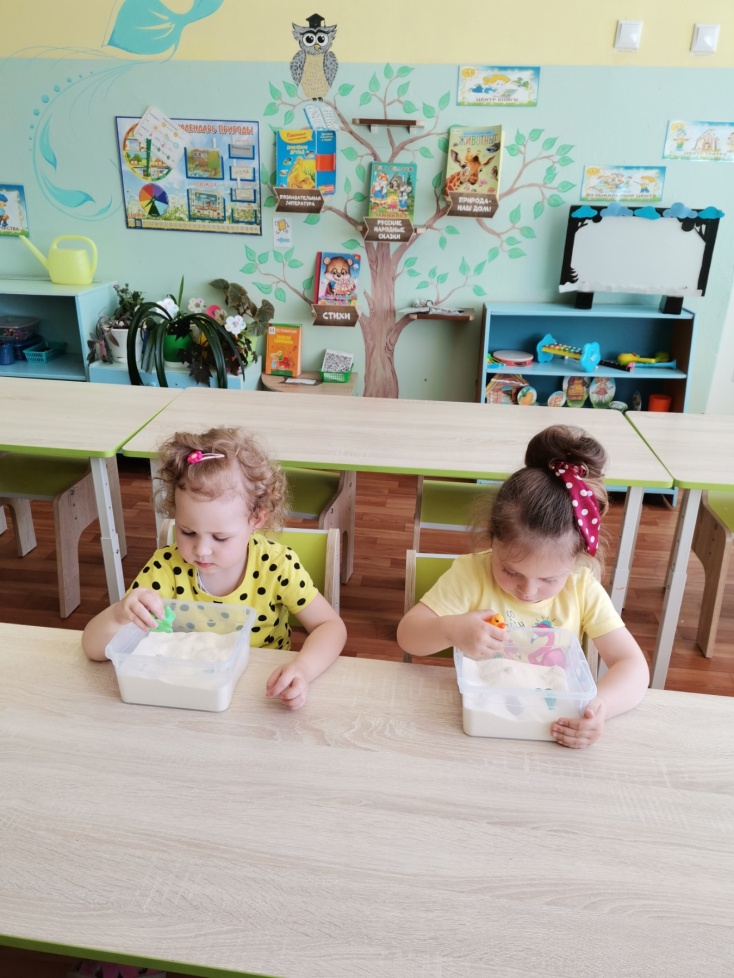 Цель: развитие классификации по различным признакам.Материал: емкость, на дне которой спрятаны различные предметы (пуговицы, геометрические фигуры, мелкие игрушки по темам: «Посуда», Животные», «Транспорт» и др.)Описание: ребенок на ощупь ищет какой-либо предмет или описывает его. Сюда насыпали горох, и пальцы запустили,
Устроив там переполох, чтоб пальцы не грустили.
Ведь тут не соль, совсем не соль, а разноцветная фасоль.
На дне – игрушки для детей, мы их достанем без затей.1 вариант – воспитатель  дает задание ребенку найти только насекомых.2 вариант - ребенок находит в бассейне все игрушки и раскладывает их по группам (классифицирует).«Узнай предмет по контуру»Цель: развитие умения строить описательные рассказы, определение предмета по контуру.Материал:  лист бумаги, карандаш, вырезанные из картона фигурки (елочка, пирамидка,  домик, рыбка, зайчик, птичка и др.).Описание:  ребенок закрывает глаза. Воспитатель дает ему в руки вырезанную из картона фигурку и спрашивает, что это за предмет. Приложение 2Конспект занятия по образовательной области«Развитие речи и культура речевого общения»для воспитанников первой младшей группыТема: «В гостях у Мишутки»Программные задачи: формировать умение сопровождать речью свои действия, задавать вопросы, употреблять речевые формы вежливого общения (здороваться, прощаться, благодарить); развивать умение самостоятельно отвечать на вопросы взрослого отдельными словами, фразами, при содействии взрослого рассказывать небольшие потешки;  речевой слух и артикуляционный аппарат как основы развития речи; обогащать активный запас детей; воспитывать потребность в общении.Материал и оборудование: медведь, шишки, герои сказок: заяц, лиса, волк; предметы (съедобные и несъедобные) для игры «Соберем корзину», мелкие игрушки для игры «Чудесный мешочек», пластилин красного цвета, картинки веселого и грустного смайлика для рефлексии, музыка сказочного леса.Предварительная работа: заучивание потешек, стихов, рассматривание иллюстраций героев сказок «Теремок». Методы и приемы: словесный (беседа, вопросы, чтение стихов, потешек), игровой  (тактильные игры, дидактические игры), наглядный (рассматривание предметов, игрушек).Тип занятия: закрепляющийРазвивающие образовательные методики и технологии: игровые технологииХод занятия1 этап – вводный (организационный)Игра – этюд «К нам гости пришли» (фронтальная форма работы)Цель: создание комфортной доброжелательной атмосферы, воспитание доброжелательного отношения к гостям, поднятие эмоционально – положительного настроения.Сюрпризный момент «Приглашение» (голосовое сообщение).Сообщение пришло от Мишутки, который    приглашает детей в гости.Цель: организация детей, мотивация на предстоящую деятельность, развитие, интереса.2 – этап основнойПодвижная игра  «По ровненькой дорожке» (фронтальная форма работы)По ровненькой дорожке шагают наши ножки,Шагают наши ножки и не устаютПо пням, по кочкам,Через ручеек, прыг – скокСтоп! (остановились возле домика, где детей встречает Мишутка)Проблемный вопрос: «Что нужно сказать, при встрече?» (индивидуальная форма работы)Тактильная  игра «Расскажи о Мишутке»  (индивидуальная форма)Цель: обогащение активного словаря детей именами прилагательными (мягкий, теплый, пушистый, гладкий)Проблемный вопрос «Наш Мишутка, очень грустный, как можно его развеселить?» (индивидуальная форма работы)Подвижная игра «Мишка косолапый» (фронтальная  форма работы)Цель: развитие умения сопровождать речью свои действия.Мишка косолапый по лесу идетШишки собирает и в карман кладетШишка отскочила прямо мишке в лоб.Мишка рассердился и ногою – топ!Проблемная ситуация «Мишутка рассыпал все шишки» (фронтальная  форма работы)Тактильная  игра «Собери шишки в корзинку»  (индивидуальная форма работы)Цель: обогащение   активного   словаря  детей  именами прилагательными (твердая, колючая, коричневая, большая, маленькая)Воспитатель предлагает детям сесть на полянку и отдохнуть.Организационный момент  «Чудесный мешочек»  (фронтальная  форма работы)Проблемный вопрос «Что в мешочке спрятал Мишутка?» (индивидуальная форма работы)Тактильная  игра «Чудесный мешочек»  (индивидуальная форма работы)Цель: развитие умения самостоятельно отвечать на вопросы взрослого отдельными словами, фразами.Проблемный вопрос «Наш Мишутка проголодался, чем мы сможем его накормить?» (индивидуальная форма работы)Тактильная  игра «Соберем корзину»  (индивидуальная форма работы)Цель: развитие  умения называть предметы; группировать по одному признаку (съедобное - не съедобное).Проблемная ситуация  «Пока мы подбирали для Мишутки угощение, он решил поиграть с нами в прятки. Давайте его, найдем» (фронтальная  форма  работы)Дидактическая игра «В поисках Мишутки»  (фронтальная  форма  работы)Цель: развитие  умения рассматривать игрушки и сравнивать между собой.Ребята находят героев знакомых сказок (заяц, лиса, волк) и называют в сравнении с Мишуткой их отличия.Организационный момент  «Воспитатель предлагает вернуться домой в детский сад, а на прощание сделать для Мишутки подарок, картину с веточкой рябины из пластилина»  (коллективная  форма  работы)Мишутка благодарит ребят за весело проведенное время и за подарок.3 этап.  Окончание занятия.Рефлексия.  Подведение итогов занятия.Цель: анализ  результатов  деятельности воспитанников.Воспитатель предлагает  детям похлопать друг другу.Учебная программа дошкольного образования / министерство образования Республики Беларусь. – Минск : НМУ Нац.ин-т образования, 2019. – 479 с.Приложение 3Комплекс игровой деятельностидля воспитанников первой младшей группыТема: «Веселый клубочек»Программные задачи: обогащать активный словарный запас различными частями речи: именами прилагательными  (гладкий, шероховатый, теплый, холодный, колючий); формирование умение отвечать на вопросы взрослого, сопровождать речью свои действия; развитие речевой активности.Материал и оборудование: клубочек, тарелки с манкой, тактильная игра «Закроем окошечки», корзинка, игрушка котенка, различные предметы для тактильной игры «Утонет - не утонет» (камешки, кораблики из бумаги), платочек для каждого ребенка.Методы и приемы: словесный (беседа, вопросы), игровой  (проблемные и игровые ситуации, загадки), наглядный (рассматривание картинок, предметов), практический (упражнение в рисовании пальчиками на песке (манке).Развивающие образовательные методики и технологии: использование тактильных игрХод деятельности 1 этап - организационныйОтгадывание загадки  (фронтальная форма работы)Цель: активизация речевой активностиПроблемная ситуация  «Сегодня я в группе нашла волшебный клубочек. Кто же его для нас оставил. Давайте пойдем и поищем. Может нас, ждут интересные приключения? » (фронтальная форма работы)Цель: активизация речевой и мыслительной деятельности детей.Тактильная игра «Закроем окошечки» (индивидуальная форма работы)Цель: обогащение активного словарного запаса детей различными частями речи: именами прилагательными  (гладкий, шероховатый, теплый, холодный, колючий).Идут дальше за клубочком и доходят до озераТактильная игра «Утонет – не утонет» (индивидуальная  форма работы)Цель: формирование умения отвечать на вопросы взрослого.Тактильная игра «Нарисуем солнышко» (индивидуальная  форма работы)Цель: развитие речевой активности.Тактильная игра  «Платочек»  (индивидуальная  форма работы)Цель: формирование умения сопровождать речью свои действия.Дети садятся на пол, кладут платочек на ноги и выполняют действия в соответствии с текстом.Кошка мышку цап царап.Подержала, подержала (сжать пальцами платочек)Отпустила мышка побежала (расправить платочек)Хвостиком повиляла, повиляла (мизинчиком повиляла)До свидания мышка, до свидания! (машут платочками)Проблемный вопрос  «Угадайте по описанию, кто для нас оставил клубочек? » (фронтальная форма работы)Цель: формирование умения отвечать на вопросы взрослых.2 этап.  Вывод.Цель: активизация мыслительной и речевой деятельности воспитанников.Учебная программа дошкольного образования / министерство образования Республики Беларусь. – Минск : НМУ Нац.ин-т образования, 2019. – 479 с.